MENÜAJÁNLAT DIÁKCSOPORTOK RÉSZÉRE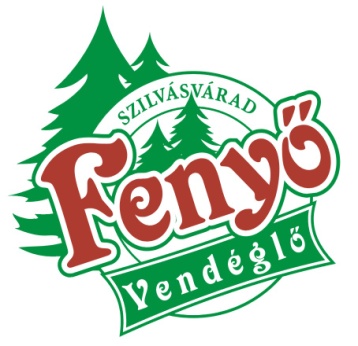 A Fenyő Vendéglő a Szalajka-völgy bejáratánál található. Esztétikusan kialakított 60 fős étterem és 90 fős terasz a vendégek kedvelt étkezőhelye.Ha ebéd, ha vacsora, a Fenyő Vendéglő az otthona!Nyitva tartás: 10-20 óráigÁraink 2019. február 1-től:A lenti árak csak egységes menürendelésnél érvényesek, és az engedményt tartalmazzák!Az egységes menürendelést az érkezés előtt minimum egy héttel, a pontos időpont, a hozzávetőleges létszám (+,- 10%), a menüsor és az ár pontos megjelölésével az alant olvasható e-mailcímre kérjük leadni, melyet visszaigazolunk!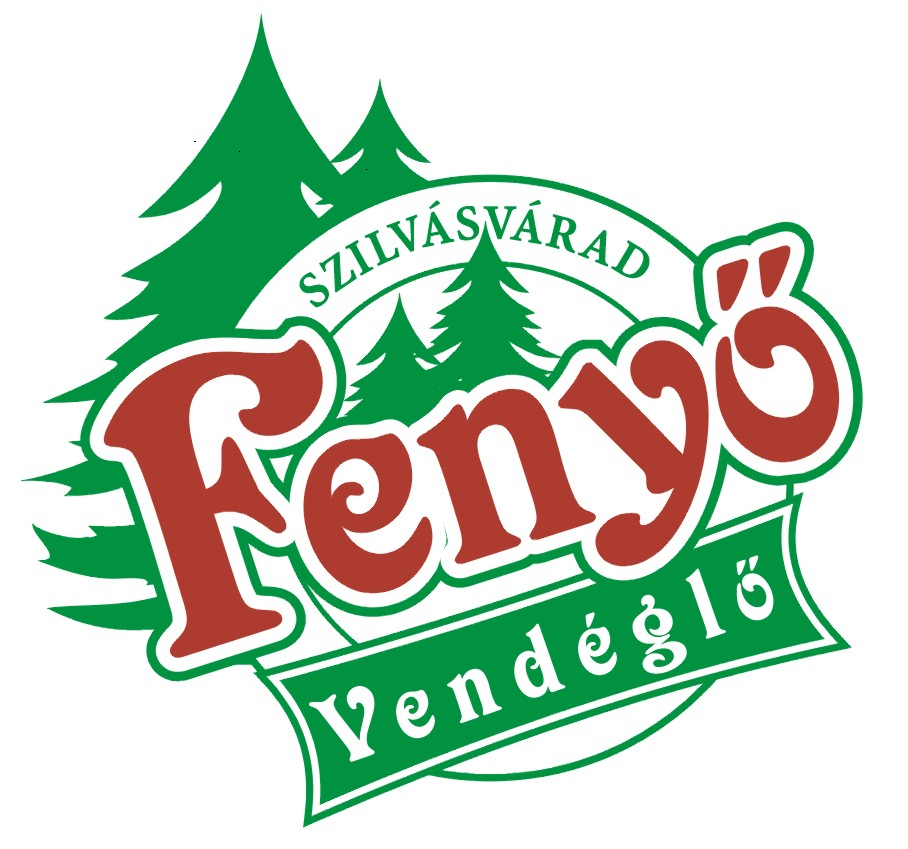 fenyovendeglo@t-online.huR  E  G  G  E  L  IÁltalános iskolások részére  650,-/fő                               Középiskolások részére 1000,-/fől. / Virsli mustárral, tea, kenyér2./ Felvágott, vaj, retek vagy paprika, kakaó, 2 db zsömle3./ Tojásrántotta, tea, kenyér4./ Sajt, vaj, jam, tejeskávé, 2 db zsömle5./ Sonkás tojásrántotta, tea, kenyérE  B  É  DÁltalános iskolások részére  1050,-/fő                           Középiskolások részére 1900,-/fől. / Csontleves, rántott sertésszelet, hasábburgonya, párolt rizs, csemege uborka2./ Csontleves, bolognai spagetti reszelt sajttal3./ Hideg meggyleves, rántott csirkemell, párolt rizs, káposzta saláta4./ Hegyvidéki bográcsgulyás, somlói galuska, kenyér5./ Zöldségleves, roston jércemell gyümölcsmártással, hasábburgonya párolt rizs6./ Csontleves, zöldborsós rizseshús, csemege uborka vagy saláta7./ Májgaluskaleves, tejfölös-gombás szelet, galuska, kakaós palacsintaV  A  C  S  O  R  AÁltalános iskolások részére  950,-/fő                           Középiskolások részére 1600,-/fől. / Csikóstokány galuskával, l –l db ízes és túrós palacsinta2./ Brassói aprópecsenye, csemege uborka, kenyér3./ Rántott sajt, hasábburgonya, párolt rizs, tartármártás4./ Sertésszelet, pirított gombával, hasábburgonya, párolt rizs, házi káposztasaláta5/ Zöldborsós sertésszelet, hasábburgonya, párolt rizs, káposztasaláta6./ Rántott sertésszelet hasábburgonya, párolt rizs, csemege uborkaAllergiás gyermekeknek egyeztetés után készítünk allergénmentes ételt.CÍM:		Jó étvágyat kíván:	3348 Szilvásvárad	Hócza László	Szalajka-völgy út 	üzletvezető	Tel: 36/564-015, Fax: 36/564-016, Mobil: 30/9552-880                 www.fenyovendeglo.hu        E-mail: fenyovendeglo@t-online.hu